Objednávka číslo: 391/2018/KB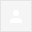 Dobrý den,akceptujeme Vaši objednávku, celková cena činí 467.038,66 Kč bez DPH.S pozdravemTereza Plívová ROCHE s.r.o.Diagnostics DivisionNa Valentince 3336/4150 00 Praha 5 – SmíchovCzech RepublicEmail: prague.objednavkydia@roche.com
Dne 11. května 2018 8:34 automat@endo.cz <automat@endo.cz> napsal(a):

----------------------------------------------
Identifikace adresáta a odesílatele <gx>49617052:00023761</gx>Doručená poštax9:58 (před 3 hodinami)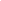 